Publicado en Madrid el 22/04/2022 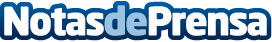 Leer antes de dormir o hacerlo en voz alta, entre los consejos para fomentar la lectura en los menoresLa lectura infantil y juvenil aumentó casi un 69% en 2021. A través de Leoteca, plataforma gratuita para fomentar la lectura que cuenta con más de 40.000 usuarios y contiene más de 45.000 títulos, los niños pueden buscar libros nuevos, compartirlos y comentarlos con sus amigos. Pipi Calzaslargas, de Astrid Lindgren,, ¡Sonríe!, de Raina Telgemeier, o Coraline, de Neil Gaiman, son algunos de los libros recomendados por los expertos de LeotecaDatos de contacto:Autor619551429Nota de prensa publicada en: https://www.notasdeprensa.es/leer-antes-de-dormir-o-hacerlo-en-voz-alta Categorias: Educación Literatura Entretenimiento Ocio para niños http://www.notasdeprensa.es